Dear <Name>:IFMA is the recognized authority on facility management, providing resources and benefits that help FMs advance their careers and improve the performance of their facilities. As a global source of professional opportunities and support, the <council name> Council brings targeted source of <council industry> facility management education, information and interaction.Your council membership is up for renewal on <council PTD>. Will you continue to strengthen your knowledge and skills to advance your professional career by renewing your <council name> membership?Renewing your membership is easy!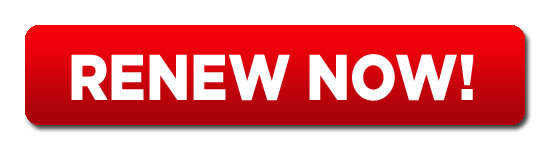 Renew by phone at +1-713-623-4362It is our goal to provide you with opportunities that enrich your career objectives, business relationships and personal friendships. I encourage you to renew your annual council membership today to ensure that you continue benefiting from the educational, informational and networking resources available through the <council name> council. The Value of Belonging Council members connect with like-minded individuals from around the world who share knowledge, answers and insights about managing <council industry> facilities.Participate in discussion groups to solve job-related problems and assist fellow members with projects and career objectives through the <council> online community.Access news, case studies, educational programs, benchmarking and best practices to address specific issues that you face managing a <council industry> facility.Keep current on the latest practices, trends and technologies relative to your industry or work environment.Council members benefit from professional and personal development.If you have any questions or comments about your council membership, please contact me. We want to ensure that we continue to be of value to you.Thank you for being a valued IFMA member and supporter of the <<council name>> Council. We look forward to serving you for years to come.Sincerely,<signature if available>President<Council Name> Council of IFMA